2019年度四川省巴中市国有资产监督管理委员会部门决算目录公开时间：2020年9月3日第一部分 部门概况一、基本职能及主要工作二、机构设置第二部分度部门决算情况说明一、收入支出决算总体情况说明二、收入决算情况说明三、支出决算情况说明四、财政拨款收入支出决算总体情况说明五、一般公共预算财政拨款支出决算情况说明六、一般公共预算财政拨款基本支出决算情况说明七、“三公”经费财政拨款支出决算情况说明八、政府性基金预算支出决算情况说明九、 国有资本经营预算支出决算情况说明十、其他重要事项的情况说明	第三部分 名词解释第四部分 附件附件1附件2第五部分 附表一、收入支出决算总表二、收入决算表三、支出决算表四、财政拨款收入支出决算总表五、财政拨款支出决算明细表六、一般公共预算财政拨款支出决算表七、一般公共预算财政拨款支出决算明细表八、一般公共预算财政拨款基本支出决算表九、一般公共预算财政拨款项目支出决算表十、一般公共预算财政拨款“三公”经费支出决算表十一、政府性基金预算财政拨款收入支出决算表十二、政府性基金预算财政拨款“三公”经费支出决算表十三、国有资本经营预算支出决算表(注：请部门根据实际注明页码)第一部分 部门概况一、基本职能及主要工作（一）主要职能。根据市政府授权，依法履行出资人职责。拟订国有资产管理的规范性文件和有关制度，依法对县（区）国有资产管理进行指导。承担所监管企业国有资产保值增值的责任，建立和完善国有资产保值增值指标体系，制定考核标准，制定所监管企业负责人收入分配政策并组织实施。推进国有企业改革，完善公司治理结构，推动国有经济布局和结构的战略性调整。通过法定程序对所监管企业负责人进行任免、考核并根据其经营业绩进行奖惩，建立符合社会主义市场经济体制和现代企业制度要求的选人、用人机制，完善经营者激励和约束制度。负责监事会的日常管理工作。制定所监管企业年度国有资本经营预算建议草案；组织和监督所监管企业国有资本经营预算的执行；编报所监管企业年度国有资本经营决算草案；负责组织所监管企业上缴国有资本收益。根据市委授权，负责部分国有资产在县（区）的重点国有企业负责人的任免等管理工作。协调中央、省、外地在巴国有企业改革发展中与地方相关的事宜。（二）2019年重点工作完成情况。2019年市国资委有效投资持续发力。市属国有企业主动服务于市委、市政府中心工作和重大决策，在基础设施建设、保障民生、服务城市发展、推进文化旅游融合等方面发挥了重要作用。2019年，投资120亿元项建设目了香炉山索道、米仓山大道、经开区基础设施建设等46个重点项目。转型升级稳步推进。完成首期15亿元的巴中川陕革命老区振兴发展产业投资基金和22.5亿元的巴中川陕革命老区振兴发展股权投资基金注册备案，实现基金投放12亿元，其中，股权基金对宝玛科技、巴山牧业、向往智能等项目投资2.4亿元，产业基金对交投建材、土地整理、南江黄羊、金枝玉叶等项目投资9.6亿元。二、机构设置    市国资下属二级单位0个，其中行政单位0个，参照公务员法管理的事业单位0个，其他事业单位0个。无纳入市国资委2019年度部门决算编制范围的二级预算单位包括：*********……第二部分 2019年度部门决算情况说明收入支出决算总体情况说明2019年度收入总计5026.75万元，支出总计4964.08万元。与2018年相比，收、支总计各减少4991.9万元，5363.9万元。下降49.82%、51.93%。主要变动原因是2018年拨付给巴中川陕革命老区振兴发展基金公司注册资本金9620万元、巴中市国有资产经营公司2017年度鼓励直接融资奖补资金359.1万元、拨付2018年度国有企业国有资本经营预算补助资金500万元。（图1：收、支决算总计变动情况图）（柱状图）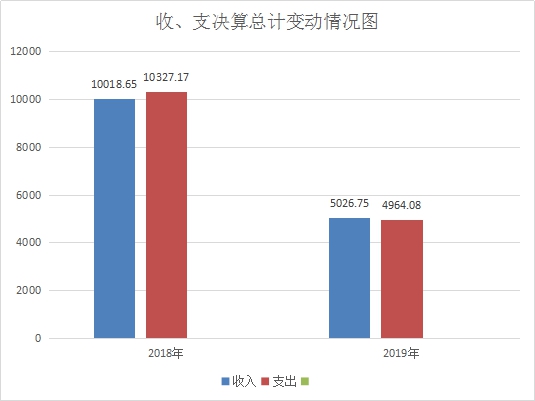 收入决算情况说明2019年本年收入合计5026.75万元，其中：一般公共预算财政拨款收入5026.75万元，占100%；政府性基金预算财政拨款收入**万元，占**%；上级补助收入**万元，占**%；事业收入**万元，占**%；经营收入**万元，占**%；附属单位上缴收入**万元，占**%；其他收入**万元，占**%。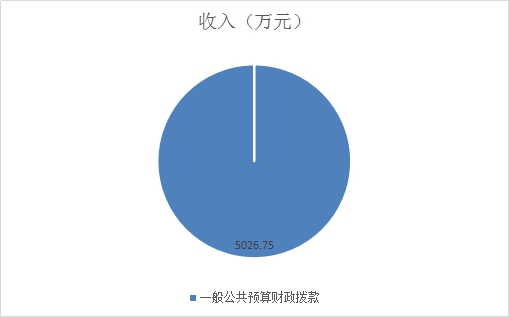 （图2：收入决算结构图）（饼状图）支出决算情况说明2019年本年支出合计4964.08万元，其中：基本支出423.37万元，占8.42%；项目支出4540.71万元，占90.33%；上缴上级支出**万元，占**%；经营支出**万元，占**%；对附属单位补助支出**万元，占**%。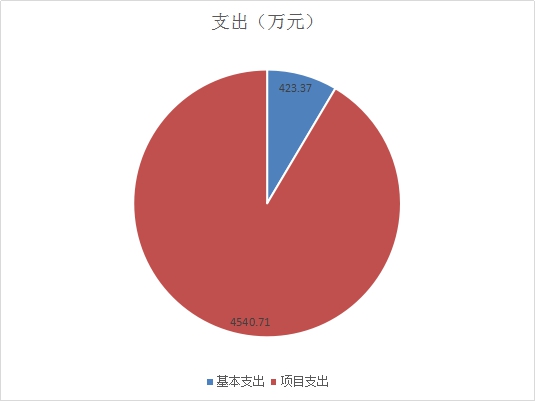 （图3：决算结构图）（饼状图）四、财政拨款收入支出决算总体情况说明2019年度收入总计5026.75万元，支出总计4964.08万元。与2018年相比，收、支总计各减少4991.9万元，5363.9万元。下降49.82%、51.93%。主要变动原因是2018年拨付给巴中川陕革命老区振兴发展基金公司注册资本金9620万元、巴中市国有资产经营公司2017年度鼓励直接融资奖补资金359.1万元、拨付2018年度国有企业国有资本经营预算补助资金500万元。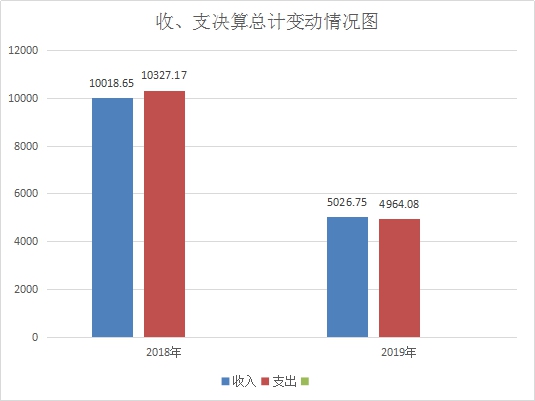 （图4：财政拨款收、支决算总计变动情况）（柱状图）五、一般公共预算财政拨款支出决算情况说明（一）一般公共预算财政拨款支出决算总体情况2019年一般公共预算财政拨款支出4964.09万元，占本年支出合计的100%。与2018年相比，一般公共预算财政拨款减少5363.9万元，下降51.93%。主要变动原因是2018年拨付给巴中川陕革命老区振兴发展基金公司注册资本金9620万元、巴中市国有资产经营公司2017年度鼓励直接融资奖补资金359.1万元、拨付2018年度国有企业国有资本经营预算补助资金500万元。（图5：一般公共预算财政拨款支出决算变动情况）（柱状图）（二）一般公共预算财政拨款支出决算结构情况2019年一般公共预算财政拨款支出4964.09万元，主要用于以下方面:一般公共服务（类）支出541.15万元，占10.9%；教育支出（类）5万元，占0.1%；科学技术（类）支出0万元，占0%；文化旅游体育与传媒（类）支出0万元，占0%；社会保障和就业（类）支出21.7万元，占0.43%；卫生健康支出12.28万元，占0.25%；住房保障支出14.91万元，占0.3%；资源勘探信息等支出369.05万元，占7.43%；城乡社区支出4000万，占80.58%。（罗列全部功能分类科目，至类级。）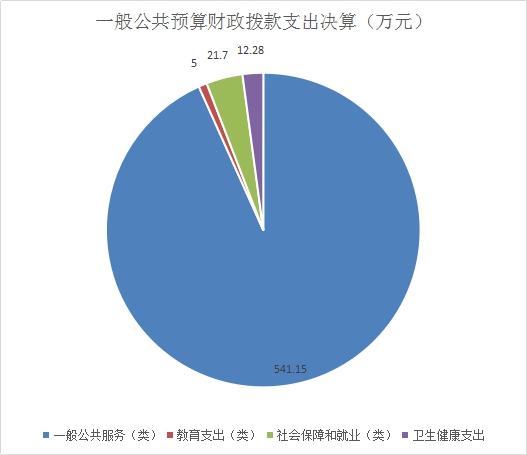 （图6：一般公共预算财政拨款支出决算结构）（饼状图）（三）一般公共预算财政拨款支出决算具体情况2019年般公共预算支出决算数为5026.75，完成预算100%。其中：1.一般公共服务（类）***（款）***（项）: 支出决算为541.15万元，完成预算100%，决算数小于/等于预算数的主要原因是…。2.教育（类）***（款）***（项）: 支出决算为5万元，完成预算100%，决算数小于/等于预算数的主要原因是…。3.科学技术（类）***（款）***（项）: 支出决算为**万元，完成预算**%，决算数小于/等于预算数的主要原因是…。4.文化旅游体育与传媒（类）***（款）***（项）: 支出决算为**万元，完成预算**%，决算数小于/等于预算数的主要原因是…。5.社会保障和就业（类）***（款）***（项）: 支出决算为21.7万元，完成预算100%，决算数小于/等于预算数的主要原因是…。6.卫生健康（类）***（款）***（项）:支出决算为12.28万元，完成预算100%，决算数小于/等于预算数的主要原因是…。7、住房保障支出类：支出决算14.91万元，完成预算100%。8、资源勘探信息等：支出369.05万元，完成预算100%。9、城乡社区类：支出4000万，完成预算100%。（注：数据来源于财决Z01-1表，罗列全部功能分类科目至项级。上述“预算”口径为调整预算数。增减变动原因为决算数<项级>和调整预算数<项级>比较，与预算数持平可以不写原因。）六、一般公共预算财政拨款基本支出决算情况说明	2019年一般公共预算财政拨款基本支出218.88万元，其中：人员经费218.74万元，主要包括：基本工资、津贴补贴、奖金、伙食补助费、绩效工资、机关事业单位基本养老保险缴费、职业年金缴费、其他社会保障缴费、其他工资福利支出、离休费、退休费、抚恤金、生活补助、医疗费补助、奖励金、住房公积金、其他对个人和家庭的补助支出等。
  日常公用经费0.14万元，主要包括：办公费、印刷费、咨询费、手续费、水费、电费、邮电费、取暖费、物业管理费、差旅费、因公出国（境）费用、维修（护）费、租赁费、会议费、培训费、公务接待费、劳务费、委托业务费、工会经费、福利费、公务用车运行维护费、其他交通费、税金及附加费用、其他商品和服务支出、办公设备购置、专用设备购置、信息网络及软件购置更新、其他资本性支出等。七、“三公”经费财政拨款支出决算情况说明（一）“三公”经费财政拨款支出决算总体情况说明2019年“三公”经费财政拨款支出决算为**万元，完成预算**%，决算数小于预算数（或与预算数持平）的主要原因是……。（注：上述“预算”口径为调整预算数，包括政府性基金支出决算情况。）（二）“三公”经费财政拨款支出决算具体情况说明2019年“三公”经费财政拨款支出决算中，因公出国（境）费支出决算0万元，占0%；公务用车购置及运行维护费支出决算6.93万元，占68.97%；公务接待费支出决算3.6万元，占31.03%。具体情况如下：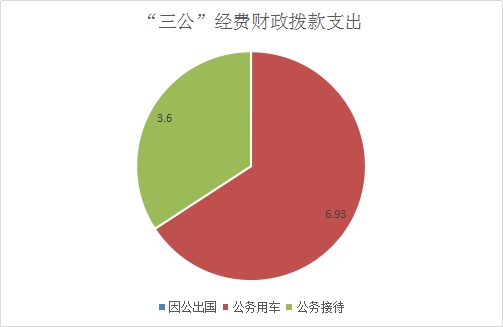 （图7：“三公”经费财政拨款支出结构）（饼状图）1.因公出国（境）经费支出0万元，完成预算0%。全年安排因公出国（境）团组0次，出国（境）0人。因公出国（境）支出决算比2018年增加/减少**万元，增长/下降**%。主要原因是…开支内容包括：…（团组名称、出访地点、取得成效）2.公务用车购置及运行维护费支出6.93万元,完成预算86.62%。公务用车购置及运行维护费支出决算比2018年增加6.93万元，增长100%。主要原因是2018年无公务车。其中：公务用车购置支出**万元。全年按规定更新购置公务用车**辆，金额**元。截至2019年12月底，单位共有公务用车0辆，其中：主要领导干部用车0辆、机要通信用车0辆、应急保障用车0辆、 执法执勤用车0辆。公务用车运行维护费支出6.93万元。主要用于机关工作正常公务出行等所需的公务用车燃料费、维修费、过路过桥费、保险费等支出。3.公务接待费支出3.6万元，完成预算100%。公务接待费支出决算比2018年减少0.4万元，下降10%。主要原因是按要求压缩三公经费其中：国内公务接待支出3.6万元，主要用于机关国内公务接待(执行公务、开展业务活动开支的交通费、住宿费、用餐费等)。国内公务接待22批次，130人次（不包括陪同人员），共计支出3.6万元，具体内容包括：黑龙江密山市党政代表团、南充市国资委考察团等。外事接待支出**万元，外事接待**批次，**人，共计支出**万元，主要用于接待…（具体项目）八、政府性基金预算支出决算情况说明2019年政府性基金预算拨款支出0万元。国有资本经营预算支出决算情况说明2019年国有资本经营预算拨款支出0万元。十、其他重要事项的情况说明（一）机关运行经费支出情况2019年，市国资委机关运行经费支出218.89万元，比2018年减少29.47万元，下降11.87%。主要原因是按规定压缩一般财政公共支出。（注：数据来源于财决附03表）（二）政府采购支出情况2019年，***政府采购支出总额**万元，其中：政府采购货物支出**万元、政府采购工程支出**万元、政府采购服务支出**万元。主要用于…（具体工作）。授予中小企业合同金额**万元，占政府采购支出总额的**%，其中：授予小微企业合同金额**万元，占政府采购支出总额的**%。（注：数据来源于财决附03表）（三）国有资产占有使用情况截至2019年12月31日，市国资共有车辆1辆，其中：主要领导干部用车1辆、机要通信用车**辆、应急保障用车**辆、其他用车**辆……其他用车主要是用于……单价50万元以上通用设备**台（套），单价100万元以上专用设备**台（套）。（注：数据来源财决附03表，按部门决算报表填报数据罗列车辆情况。）（四）预算绩效管理情况。根据预算绩效管理要求，本部门（单位）在年初预算编制阶段，组织对公开聘请第三方机构对国有企业进行审计服务项目（项目名称）开展了预算事前绩效评估，对4个项目编制了绩效目标，预算执行过程中，选取1个项目开展绩效监控，年终执行完毕后，对1个项目开展了绩效目标完成情况自评。本部门按要求对2019年部门整体支出开展绩效自评，从评价情况来看进一步深化国有企业改革工作，全面实施对市本级国有企业的重组整合，转变财政支持产业发展方式，充分发挥财政资金的引导和放大作用，加大川陕革命老区振兴发展基金募投，融资方面，进一步优化巴中市属国有企业融资结构，提高直接融资比例。本部门还自行组织了3个项目支出绩效评价，从评价情况来看较好的完成了该项目。1、项目绩效目标完成情况。
    本部门在2019年度部门决算中反映“企业债券及投融资工作””国资国企改革”“审计服务项目”等3个项目绩效目标实际完成情况。（1）企业债券及投融资工作经费项目绩效目标完成情况综述。项目全年预算数25万元，执行数为25万元，完成预算的100%。通过项目实施，市国资委分别与省金控集团和省产业基金签订了战略合作协议。大力支持市属企业市场化融资。（2）国资国企改革专项经费项目绩效目标完成情况综述。项目全年预算数5万元，执行数为5万元，完成预算的100%。通过项目实施，加快国有经济布局结构调整，全面深化国资国企改革。（3）公开聘请第三方机构对国有企业进行审计服务项目绩效目标完成情况综述。项目全年预算数149.15万元，执行数为149.15万元，完成预算的100%。通过项目实施委托会计师事务所出具科学、真实、客观、可信的市属企业年度财务决算审计报告，国有资本经营收益、负责人经营业绩考核、企业工资总额清算等专项审计报告，为市国资委履行国资国企监管职能提供有力的数据支撑。2.部门绩效评价结果。本部门按要求对2019年部门整体支出绩效评价情况开展自评，《巴中市国有资产监督管理委员会部门2019年部门整体支出绩效评价报告》见附件（附件1）。本部门自行组织对3项目开展了绩效评价，《关于巴中川陕革命老区振兴发展基金和国有资本经营预算补助经费支出绩效自评》见附件（附件2）。名词解释1.财政拨款收入：指单位从同级财政部门取得的财政预算资金。2.事业收入：指事业单位开展专业业务活动及辅助活动取得的收入。如…（二级预算单位事业收入情况）等。3.经营收入：指事业单位在专业业务活动及其辅助活动之外开展非独立核算经营活动取得的收入。如…（二级预算单位经营收入情况）等。4.其他收入：指单位取得的除上述收入以外的各项收入。主要是…（收入类型）等。 5.用事业基金弥补收支差额：指事业单位在当年的财政拨款收入、事业收入、经营收入、其他收入不足以安排当年支出的情况下，使用以前年度积累的事业基金（事业单位当年收支相抵后按国家规定提取、用于弥补以后年度收支差额的基金）弥补本年度收支缺口的资金。 6.年初结转和结余：指以前年度尚未完成、结转到本年按有关规定继续使用的资金。 7.结余分配：指事业单位按照事业单位会计制度的规定从非财政补助结余中分配的事业基金和职工福利基金等。8、年末结转和结余：指单位按有关规定结转到下年或以后年度继续使用的资金。9.一般公共服务（类）…（款）…（项）：指……。10.外交（类）…（款）…（项）：指……。11.公共安全（类）…（款）…（项）：指……。12.教育（类）…（款）…（项）：指……。13.科学技术（类）…（款）…（项）：指……。14.文化体育与传媒（类）…（款）…（项）：指……。15.社会保障和就业（类）…（款）…（项）：指……。16.医疗卫生与计划生育（类）…（款）…（项）：指……。17.节能环保（类）…（款）…（项）：指……。18.城乡社区（类）…（款）…（项）：指……。19.农林水（类）…（款）…（项）：指……。20.交通运输（类）…（款）…（项）：指……。21.资源勘探信息等（类）…（款）…（项）：指……。22.商业服务业（类）…（款）…（项）：指……。23.金融（类）…（款）…（项）：指……。24.国土海洋气象等（类）…（款）…（项）：指……。25.住房保障（类）…（款）…（项）：指……。26.粮油物资储备（类）…（款）…（项）：指……。………………（解释本部门决算报表中全部功能分类科目至项级，请参照《2019年政府收支分类科目》增减内容。）27.基本支出：指为保障机构正常运转、完成日常工作任务而发生的人员支出和公用支出。28.项目支出：指在基本支出之外为完成特定行政任务和事业发展目标所发生的支出。 29.经营支出：指事业单位在专业业务活动及其辅助活动之外开展非独立核算经营活动发生的支出。30.“三公”经费：指部门用财政拨款安排的因公出国（境）费、公务用车购置及运行费和公务接待费。其中，因公出国（境）费反映单位公务出国（境）的国际旅费、国外城市间交通费、住宿费、伙食费、培训费、公杂费等支出；公务用车购置及运行费反映单位公务用车车辆购置支出（含车辆购置税）及租用费、燃料费、维修费、过路过桥费、保险费等支出；公务接待费反映单位按规定开支的各类公务接待（含外宾接待）支出。31.机关运行经费：为保障行政单位（含参照公务员法管理的事业单位）运行用于购买货物和服务的各项资金，包括办公及印刷费、邮电费、差旅费、会议费、福利费、日常维修费、专用材料及一般设备购置费、办公用房水电费、办公用房取暖费、办公用房物业管理费、公务用车运行维护费以及其他费用。32.……。（名词解释部分请根据各部门实际列支情况罗列，并根据本部门职责职能增减名词解释内容。）第四部分 附件附件1巴中市国有资产监督管理委员会关于部门整体支出自评的报告市财政局：根据《巴中市财政局关于开展2020年市级财政支出绩效评价工作的通知》（巴财监绩〔2020〕4号）精神，市国委按照绩效评价的程序和办法，实事求是，客观公正地对部门整体支出情况进行了自评，现将自评情况报告如下：一、部门（单位）概况（一）机构组成。巴中市国有资产监督管理委员会（简称市国资委），是市政府工作部门，下设巴中市国有企业发展服务中心。（二）机构职能。根据市政府授权，依法履行出资人职责。拟订国有资产管理的规范性文件和有关制度，依法对县（区）国有资产管理进行指导。承担所监管企业国有资产保值增值的责任，建立和完善国有资产保值增值指标体系，制定考核标准，制定所监管企业负责人收入分配政策并组织实施。推进国有企业改革，完善公司治理结构，推动国有经济布局和结构的战略性调整。通过法定程序对所监管企业负责人进行任免、考核并根据其经营业绩进行奖惩，建立符合社会主义市场经济体制和现代企业制度要求的选人、用人机制，完善经营者激励和约束制度。负责监事会的日常管理工作。制定所监管企业年度国有资本经营预算建议草案；组织和监督所监管企业国有资本经营预算的执行；编报所监管企业年度国有资本经营决算草案；负责组织所监管企业上缴国有资本收益。根据市委授权，负责部分国有资产在县（区）的重点国有企业负责人的任免等管理工作。协调中央、省、外地在巴国有企业改革发展中与地方相关的事宜。（三）人员概况我单位2019年年末实有人数16人，在职人员16人，                        其中，行政人员14人，非参公事业人员2人。二、部门财政资金收支情况（一）部门财政资金收入情况2019年巴中市国有资产监督管理委员会收入年初预算441.00万元，决算数总收入5026.75万元，其中财政拨款收入5026.75万元。（二）部门财政资金支出情况巴中市国有资产监督管理委员会2019年收入合计为5026.75万元。财政拨款收入经费5026.75万元，其中基本支出合计为423.37万元,占总收入的8.42% ，项目支出合计为4540.71万元，占总收入的90.33% 。具体支出情况分析如下：     2019年支出合计4964.08万元。其中：工资福利支出224.36万元，占总支出的4.52%;商品服务支出198.57万元，占总支出的4%，对企业的补助4392.00万元，占总支出的88.48%，其他支出149.15万元，占总支出的3%。三、部门财政支出管理情况（一）制度建设情况1、建章立制。按照中央、省、市有关“厉行节约，反对铺张浪费”的一系列规定，制定了《市国资委机关公务接待管理制度》、《市国资委公车管理办法》、《市国资委机关差旅费管理办法》等财务管理制度，明确了审批权限、开支范围、报销流程、信息公开等措施。2、规范核算。严格按照批复的预算科目、项目设置账户，逐月、分项核算，及时反映预算执行情况，使会计核算工作逐步实现“科学化、规范化、精细化”。3、加强领导。市级部门决算工作会议召开后，市国资委成立了以分管领导为组长，相关科室为成员的决算工作小组，及时开展账务核对、资产盘点、项目清理等工作，确保了决算数据真实可靠。（二）本部门（单位）决算公开工作。按时完成本单位决算工作，并由市财政局统一进行了公开公示。（二）绩效目标管理情况包括预算编制的科学性和合理性、绩效目标填报的完整性和可行性、绩效目标过程监控的规范性和长效性、绩效评价的客观性和公正性。（三）综合管理情况实行收支两条线管理，不相容岗位与职责有效的分离和实施，举债事项实行集体决策，定期对账，落实政府采购政策，政府采购合规。切实加强内部控制建设工作的组织领导，进一步明确工作职责，制定实施方案，做好工作部署、部门协调、进度跟踪、信息报送等工作，推动单位内部控制水平的整体提升。按时完成预决算编制，在执行过程中有计划进行资金申报使用，完善资金管理及内部控制制度，确保资金安全，做到帐款、帐帐、帐实相符。认真执行中央八项规定，严格控制三公经费支出，2019年巴中市国有资产监督管理委员会无人员因公出国，费用为零，公务用车运行维护费6.93万元，公务接待费3.60万元，主要用于接待市、区领导等指导检查工作。项目资金管理严格按照用款计划，分月、季度执行，按照项目金管理办法实行专款专用，按照年初预算项目，实施完成后使环境更优美、经济更稳定、社会更和谐，达到预期经济、社会目标。基本支出保障了行政事业单位机构正常运转，完成了特定的行政工作任务或事业发展目标，为经济和社会事业发展提供资金障。（四）综合绩效情况严格执行财务管理制度。严格执行中央和上级有关部门出台的财经纪律相关规定，严控"三公经费"、会议费、培训费、差旅费等支出。严格报账程序，严把票据审核关，减少现金支付。认真做好会计核算，做到账账相符、账实相符。强化内控建设，防范防控岗位风险,确保各项工作有序运转。四、评价结论及建议我委严格按照年初预算批复认真组织实施, 严格执行财经纪律相关管理规定，做到各项收支安排使用符合事业发展计划和财政政策的要求，确保了单位正常运行和重大项目的实施，较好地完成了2019年部门预算编制和决算汇总工作, 2019年目标任务基本完成，预算执行情况较好。但仍存在预算编制不够完善,个别项目进度缓慢、绩效管理工作有待加强等问题。在今后的工作中,我委将严格按照新《预算法》的要求，加强预算编制的科学性、合理性,让预算编制更贴合实际，使项目预算与工作结合更加紧密。严格按照批复预算执行，及时将预算分解下达到各单位，并按照项目开展进度有计划申请资金及时支付。加强预算绩效管理，增强预算约束力，做好预算项目支出绩效目标及各项绩效指标的细化、量化工作,用好用活各类财政资金，提高财政资金的使用效益。附件2巴中市国有资产监督管理委员会关于巴中川陕革命老区振兴发展基金和国有资本经营预算补助经费支出绩效自评的报告市财政局：根据《巴中市财政局关于开展2020年市级财政支出绩效评价工作的通知》（巴财监绩〔2020〕4号）精神，市国委按照绩效评价的程序和办法，实事求是，客观公正地对巴中川陕革命老区振兴发展基金和国有资本经营预算补助经费支出绩效进行了全面自评，现将自评情况报告如下：一、项目概况（一）巴中川陕革命老区振兴发展基金项目。2017年11月，为充分利用同创九鼎投资管理集团股份有限公司在PE投资领域的专业和资本优势，进一步推动巴中区域经济发展，培育巴中优势产业和优质企业，四届市委第三十三次常委会和四届市政府第41次常务会议审议同意《巴中川陕革命老区振兴发展基金产业投资基金设立方案》，方案中明确：基金初期规模15亿元，远期目标规模50亿元。主要投资于脱贫攻坚、产业发展、基础设施建设项目。首期基金由市人民政府授权市财政局出资2亿元，巴中市国有资产经营公司和四川秦巴新城公司共同出资3亿元作为劣后资金。（二）国有资本经营预算补助经费项目。为支持市级国有资本做大做强做优，加快国有企业改革创新，市财政在2019年底下达2019年国有资本经营预算补助经费380万元，其中：作为国有企业资本金注入、改革成本支出331万元； 国有资本“十四五”规划编制费用49万元，主要用于国有资本“十四五”规划编制相关费用。二、项目实施及管理情况   （一）专项工作经费收支概况、支出结构。一是巴中川陕革命老区振兴发展产业投资基金。截至2018年12月底，市本级安排巴中川陕革命老区振兴发展产业投资基金19300万元，截至2018年底实际支出19300万元，预算执行率为100%。二是国有资本“十四五”规划编制费用。已按照合同约定，支付了30%的十四五编制咨询服务费和招标代理费等共计15.81万元。（二）专项工作经费管理措施、制度建设情况。为加快推进国有资产资本化、国有资本证券化、国有产权多元化改革，提高财政资金的使用效率，明确专项工作经费支出范围、严格审批程序和监督检查等措施，对每一笔经费在核定的支出限额和支出范围内实行据实凭票报账制；严格财务程序，强化报销环节管理，认真落实经办人、科室负责人、委领导责任，确保了专项工作经费支出的合规、到位。同时，按季度对专项工作经费支出情况进行审计，严格监督专项工作经费专款专用，并对专项工作经费的收支情况，通过职工大会、办公会议等不同形式，进行定期和不定期公开，确保了专项工作经费收支公开、透明。（三）项目组织实施情况。一是大力推进巴中产业发展。市国资委分别与省金控集团和省产业基金签订了战略合作协议，大力支持市属企业市场化融资。推动市国资经营公司向上海证券交易所申报发行10亿公司债券、北京金融资产交易所申报发行10亿债券融资计划。秦巴新城公司已取得4亿元PPN发行批文，目前正在推进15亿元企业债申报工作。按照《防范化解市属企业债务风险工作方案》，进一步解决好市属企业发展过程中存在的障碍和问题。支持国有资本和国有企业做强做优做大，使之成为重大基础设施、重大产业和重大社会事业项目的投资主体、融资载体、营运主体。二是着力编制市国有资本“十四五”规划。按照国务院国资委、省国资委关于“十四五”规划编制的工作安排部署，市国资委于2019年底正式启动国有资本“十四五”规划编制相关工作，先后几次组织培训、会议动员。由于春节过后受疫情爆发的影响，市国资委在6月份通过招标的方式，选定了咨询机构，主要由中介机构机构配合国资委完成对巴中市国有资本“十四五”规划和市本级国有资本“十四五”规划编制工作，现阶段该项工作正在全面摸底调查（各区县情况已经实地走访），力争在年底完成编制初稿。三、目标完成及效益情况（一）优化国有资本布局。进一步深化国有企业改革工作，全面实施对市本级国有企业的重组整合。制订出台了《关于进一步深化市属国有企业改革的实施方案》，按照“分类整合、做大做强、市场导向、稳步推进”的原则，将经营性质相近、关联度高、业务重叠的市级企业进行优化组合和合理配置，通过划转、退出、置换等办法，进一步压缩企业户数，做大企业规模，优化国有资本布局，将市属统计监管24家国有企业减少为8家，新组建市国资运营集团、市城建投集团、市农投资集团、市公用事业集团，做大做强市文旅集团、市交投集团，初步形成“1家国有资本运营公司、6家国有资本投资公司、1家基金管理公司”的国有资本投资运营新格局。改革重组后的集团公司，将作为我市重大基础设施、重大产业和重大社会事业项目的投资主体、融资载体、运营实体，按照市场化原则承担全市资本运营、城市建设、农业投资、公用事业、文化旅游、交通建设等领域重大投资和重要建设任务，发挥国有企业在保障国民经济持续健康安全发展中的骨干中坚作用。（二）做大做强川陕基金。转变财政支持产业发展方式，充分发挥财政资金的引导和放大作用，加大川陕革命老区振兴发展基金募投，完成巴中川陕革命老区振兴发展基金管理有限公司管理人登记备案工作和巴中振兴发展一号产业投资基金协会备案工作及四川省发改委备案工作；2019年实现基金资金投放12亿元，其中：股权投资基金实现对四川宝玛科技有限公司、四川金枝玉叶茶叶有限公司等2个项目投放资金2.4亿元；产业投资基金对巴中秦鼎实业有限公司、四川德健南江黄羊食品有限责任公司等5个项目投放资金9.6亿元，并与中国农业发展银行、中国工商银行、民生银行建立合作关系，相继设立风险补偿基金、民生发展基金，进一步加快我市优势产业和优质企业的培育成长。（三）深化投融资服务。融资方面，进一步优化巴中市属国有企业融资结构，提高直接融资比例，2019年市属国有企业通过企业债、公司债、PPN、专项债等方式实现融资到位44.4亿元，其中市国资经营融资到账33亿元（公司债15亿元、中票8亿元、PPN10亿元），秦巴新城公司融资到账11.4亿元（企业债7.5亿元、PPN3.9亿元），为国有企业转型发展、债务风险防范化解、支持全市重大项目建设等提供了资金保障；投资方面，进一步规范企业经营管理，严控市属国有企业非主业投资、高风险业务、高负债经营，依据《企业投资监督管理暂行办法》，审批市属国有企业重大经营性投资项目额度12.39亿元，充分发挥市属国有企业作为我市重大基础设施、重大产业和重大社会事业项目的投资主体、融资载体、运营实体的作用，推动企业实体化转型发展。（四）着力企业债务风险防范。结合市属国有企业实际情况，拟定了《市属国有企业债务风险防范化解方案》，并报请市政府研究同意。针对市属国有企业2019年待偿债务，一企一策制定风险防控措施，市属国有企业采取借新还旧、贷款展期、债务置换等多种方式共计偿还债务本息约75亿元，未发生债务违约现象。四、存在的问题及整改措施    受金融监管政策全面收紧和宏观经济不确定性因素影响，金融机构风险偏好降低，企业融资成本上升，难度加大，对企业债券认购积极性不高，企业资金募集困难。在编制预算时各专项资金设定了相关的绩效目标。但从绩效目标管理的角度看，设置的目标均为定性的文字描述，缺乏量化的指标，在开展自评价时较难衡量目标的完成情况。今后我委各科室将加强对预算绩效目标管理的学习，强化以绩效目标为导向的管理理念，在申请预算时即明确细化、量化的目标，以清晰掌握年度工作目标和方向，在目标的约束下开展工作。进一步梳理现有专项资金，加强专项资金的整合力度，提升财务人员专业能力。 巴中市国有资产监督管理委员会                               2020年8月20日第五部分 附表一、收入支出决算总表二、收入决算表三、支出决算表四、财政拨款收入支出决算总表五、财政拨款支出决算明细表六、一般公共预算财政拨款支出决算表七、一般公共预算财政拨款支出决算明细表八、一般公共预算财政拨款基本支出决算表九、一般公共预算财政拨款项目支出决算表十、一般公共预算财政拨款“三公”经费支出决算表十一、政府性基金预算财政拨款收入支出决算表十二、政府性基金预算财政拨款“三公”经费支出决算表十三、国有资本经营预算支出决算表项目绩效目标完成情况表
(2019 年度)项目绩效目标完成情况表
(2019 年度)项目绩效目标完成情况表
(2019 年度)项目绩效目标完成情况表
(2019 年度)项目绩效目标完成情况表
(2019 年度)项目绩效目标完成情况表
(2019 年度)项目名称项目名称项目名称企业债券及投融资工作经费企业债券及投融资工作经费企业债券及投融资工作经费预算单位预算单位预算单位803001803001803001预算执行情况(万元)预算数:预算数:25万执行数:25万预算执行情况(万元)其中-财政拨款:其中-财政拨款:25万其中-财政拨款:25万预算执行情况(万元)其它资金:其它资金:其它资金:年度目标完成情况预期目标预期目标预期目标实际完成目标实际完成目标年度目标完成情况为筹集全市经济社会发展建设资金，发行的企业债券、中期票据、公司债券、定向工具；完成年度债券发行任务为筹集全市经济社会发展建设资金，发行的企业债券、中期票据、公司债券、定向工具；完成年度债券发行任务为筹集全市经济社会发展建设资金，发行的企业债券、中期票据、公司债券、定向工具；完成年度债券发行任务2019年市属国有企业通过企业债、公司债、PPN、专项债等方式实现融资到位40.55亿元，其中市国资经营融资到账29亿元（公司债15亿元、中票8亿元、PPN10亿元），秦巴新城公司融资到账7.55亿元（其中企业债4亿元、PPN3.55亿元），为国有企业转型发展、债务风险防范化解、支持全市重大项目建设等提供了资金保障。2019年市属国有企业通过企业债、公司债、PPN、专项债等方式实现融资到位40.55亿元，其中市国资经营融资到账29亿元（公司债15亿元、中票8亿元、PPN10亿元），秦巴新城公司融资到账7.55亿元（其中企业债4亿元、PPN3.55亿元），为国有企业转型发展、债务风险防范化解、支持全市重大项目建设等提供了资金保障。绩效指标完成情况一级指标二级指标三级指标预期指标值(包含数字及文字描述)实际完成指标值(包含数字及文字描述)绩效指标完成情况项目完成指标完成年度债券发行任务2019年市属国有企业通过企业债、公司债、PPN、专项债等方式实现融资到位40.55亿元2019年市属国有企业通过企业债、公司债、PPN、专项债等方式实现融资到位40.55亿元绩效指标完成情况项目完成指标筹集其他发展资金2019年市属国有企业通过企业债、公司债、PPN、专项债等方式实现融资到位40.55亿元2019年市属国有企业通过企业债、公司债、PPN、专项债等方式实现融资到位40.55亿元绩效指标完成情况效益指标绩效指标完成情况满意度指标满意度满意度满意度项目绩效目标完成情况表
(2019 年度)项目绩效目标完成情况表
(2019 年度)项目绩效目标完成情况表
(2019 年度)项目绩效目标完成情况表
(2019 年度)项目绩效目标完成情况表
(2019 年度)项目绩效目标完成情况表
(2019 年度)项目名称项目名称项目名称国资国企改革专项经费国资国企改革专项经费国资国企改革专项经费预算单位预算单位预算单位803001803001803001预算执行情况(万元)预算数:预算数:5万执行数:5万预算执行情况(万元)其中-财政拨款:其中-财政拨款:5万其中-财政拨款:5万预算执行情况(万元)其它资金:其它资金:其它资金:年度目标完成情况预期目标预期目标预期目标实际完成目标实际完成目标年度目标完成情况加快国有经济布局结构调整，全面深化国资国企改革。加快国有经济布局结构调整，全面深化国资国企改革。加快国有经济布局结构调整，全面深化国资国企改革。  进一步深化国有企业改革工作，全面实施对市本级国有企业的重组整合。制订出台了《关于进一步深化市属国有企业改革的实施方案》，按照“分类整合、做大做强、市场导向、稳步推进”的原则，将经营性质相近、关联度高、业务重叠的市级企业进行优化组合和合理配置，通过划转、退出、置换等办法，进一步压缩企业户数，做大企业规模，优化国有资本布局，将市属统计监管24家国有企业减少为8家，新组建市国资运营集团、市城建投集团、市农投资集团、市公用事业集团，做大做强市文旅集团、市交投集团，初步形成“1家国有资本运营公司、6家国有资本投资公司、1家基金管理公司”的国有资本投资运营新格局。  进一步深化国有企业改革工作，全面实施对市本级国有企业的重组整合。制订出台了《关于进一步深化市属国有企业改革的实施方案》，按照“分类整合、做大做强、市场导向、稳步推进”的原则，将经营性质相近、关联度高、业务重叠的市级企业进行优化组合和合理配置，通过划转、退出、置换等办法，进一步压缩企业户数，做大企业规模，优化国有资本布局，将市属统计监管24家国有企业减少为8家，新组建市国资运营集团、市城建投集团、市农投资集团、市公用事业集团，做大做强市文旅集团、市交投集团，初步形成“1家国有资本运营公司、6家国有资本投资公司、1家基金管理公司”的国有资本投资运营新格局。绩效指标完成情况一级指标二级指标三级指标预期指标值(包含数字及文字描述)实际完成指标值(包含数字及文字描述)绩效指标完成情况项目完成指标全民所有制企业公司制改制完成3家完成3家绩效指标完成情况项目完成指标企业重组整合完成3家完成3家绩效指标完成情况项目完成指标市属国有企业“三项制度”改革完成24家 完成24家 绩效指标完成情况满意度指标满意度满意度满意度项目绩效目标完成情况表
(2019 年度)项目绩效目标完成情况表
(2019 年度)项目绩效目标完成情况表
(2019 年度)项目绩效目标完成情况表
(2019 年度)项目绩效目标完成情况表
(2019 年度)项目绩效目标完成情况表
(2019 年度)项目名称项目名称项目名称公开聘请第三方机构对国有企业进行审计服务公开聘请第三方机构对国有企业进行审计服务公开聘请第三方机构对国有企业进行审计服务预算单位预算单位预算单位803001803001803001预算执行情况(万元)预算数:预算数:8万执行数:      149.15万预算执行情况(万元)其中-财政拨款:其中-财政拨款:8万其中-财政拨款: 149.15万预算执行情况(万元)其它资金:其它资金:其它资金:年度目标完成情况预期目标预期目标预期目标实际完成目标实际完成目标年度目标完成情况委托会计师事务所出具科学、真实、客观、可信的市属企业年度财务决算审计报告，国有资本经营收益、负责人经营业绩考核、企业工资总额清算等专项审计报告，为市国资委履行国资国企监管职能提供有力的数据支撑。委托会计师事务所出具科学、真实、客观、可信的市属企业年度财务决算审计报告，国有资本经营收益、负责人经营业绩考核、企业工资总额清算等专项审计报告，为市国资委履行国资国企监管职能提供有力的数据支撑。委托会计师事务所出具科学、真实、客观、可信的市属企业年度财务决算审计报告，国有资本经营收益、负责人经营业绩考核、企业工资总额清算等专项审计报告，为市国资委履行国资国企监管职能提供有力的数据支撑。委托会计师事务所出具科学、真实、客观、可信的市属企业年度财务决算审计报告，国有资本经营收益、负责人经营业绩考核、企业工资总额清算等专项审计报告，为市国资委履行国资国企监管职能提供有力的数据支撑。委托会计师事务所出具科学、真实、客观、可信的市属企业年度财务决算审计报告，国有资本经营收益、负责人经营业绩考核、企业工资总额清算等专项审计报告，为市国资委履行国资国企监管职能提供有力的数据支撑。绩效指标完成情况一级指标二级指标三级指标预期指标值(包含数字及文字描述)实际完成指标值(包含数字及文字描述)绩效指标完成情况项目完成指标财务决算审计报告3份（本）/1年（次）/1户企业3份（本）/1年（次）/1户企业绩效指标完成情况项目完成指标国有资本收益、经营业绩考核、工资总额等专项汇总审计报告3份（册）/1年（次）/1户企业3份（册）/1年（次）/1户企业绩效指标完成情况项目完成指标绩效指标完成情况满意度指标满意度满意度满意度